Ackerbohne 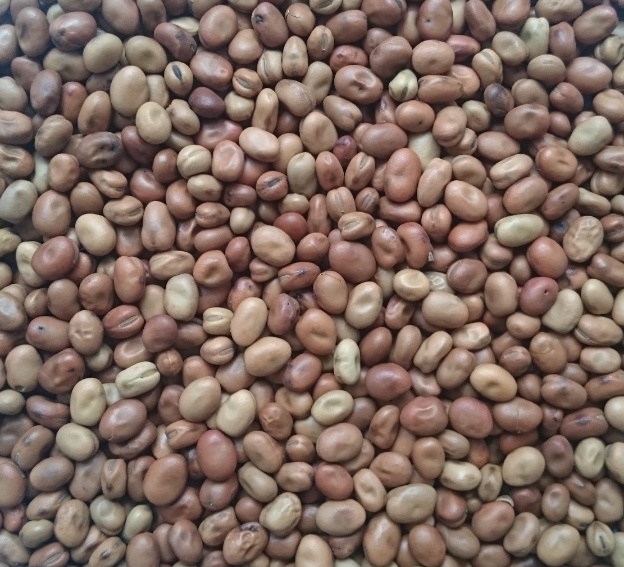 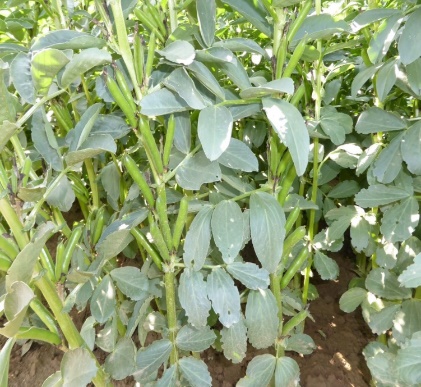 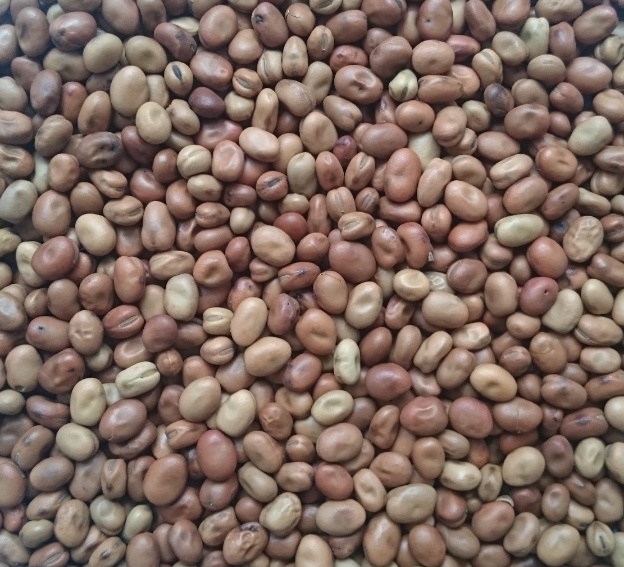 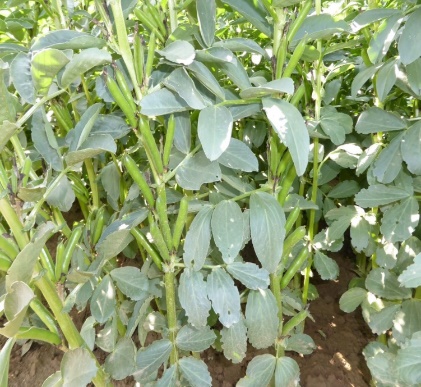 Sorte TIFFANYStandort, Aussaat, Pflege und ErnteMittlere bis schwere Böden, gute Wasserversorgung besonders zur Keimung und Blüte nötig. Aussaat ab Anfang März bis Mitte April in 5-8 cm Tiefe. Die Keimung erfolgt bereits bei 2-3 Grad Celsius Bodentemperatur. Frostunempfindlich bis -5 Grad Celsius. 30-35 Bohnen-Körner pro qm. Hacken zwischen den Pflanzen zur Unkrautbekämpfung. VerwendungIm August/September, wenn der Großteil der Hülsen dunkelbraun bis schwarz gefärbt ist und die Körner rascheln, sind Ackerbohnen zur Ernte reif. Eine frühere Ernte der noch grünen Bohnen ist ebenfalls möglich. In der arabischen Küche bilden die getrockneten Bohnen traditionell die Grundlage für Falafel oder Foul Medammas. Rezepte für Falafel oder Bohnen-Brownies, sind auf beanbeat.de zu finden. WissenswertesTIFFANY zählt zu den vicin- und convicinarmen Sorten, welche für die menschliche Ernährung oder die Geflügelfütterung geeignet sind. Weitere InformationenDemonetzwerk Erbse/Bohne: www.demoneterbo.agrarpraxisforschung.deFood-Blog zu Hülsenfrüchten von Cecilia Antoni: www.beanbeat.de